MALLE AFRIQUE C3 (hier et aujourd'hui) 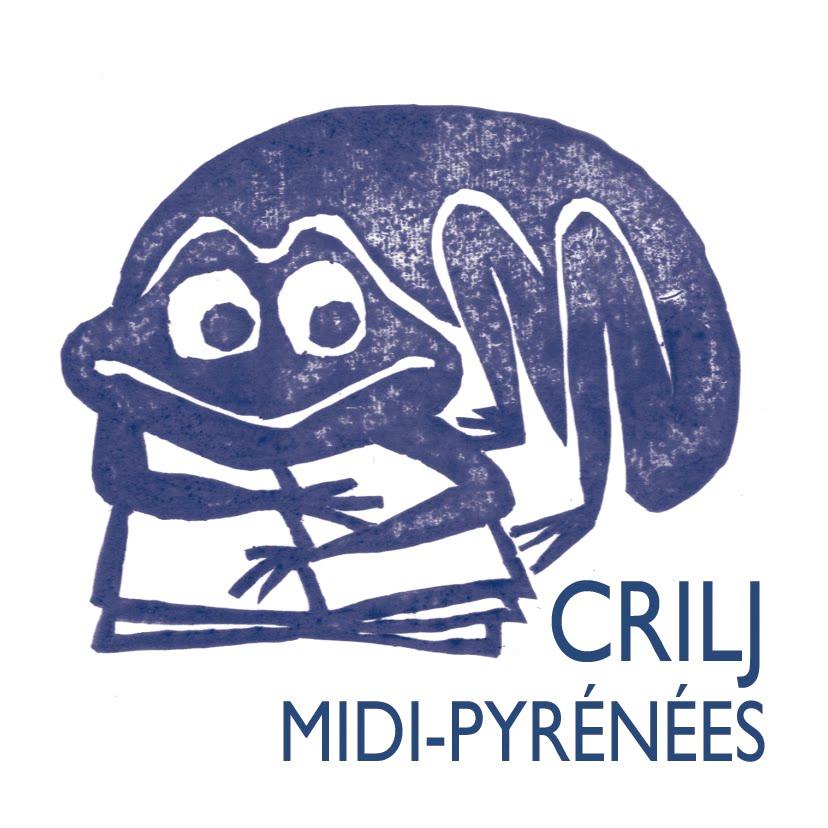 N° Inventaire [320]+ Citrouille n° 43 mars 2006  (inventaire N° 839)11/07/2016TITREAuteur/illustrateurEditeurAnnée EditionGenreInventaire1L'AfriqueMathilde GiardPère Castor 2008Documentaire3712Nzingha, princesse africainePatricia Mc KissackGallimard 2006Roman 3693Nzingha, reine d'AngolaJean Michel DevauClaude CachinGulf Stream 2012Album3704MiaSophie CurtilDapper 1992DocArt3915Vouvi BoaSophie CurtilDapper 1992Doc Art3936TchibindaSophie CurtilDapper  1992Doc Art3927Adama N'Diaye le tout 1er griot du mondeAlain KorkosBayard 2009Contes3688Le crochet à nuagesBeka et MarkoGeo 2011BD 3189Le voyage de l'empereur Kankou MoussaJean-Yves LoudeChristian EpanyaLe Sorbier 2010Album30910Tam Tam couleursCaroline DesnoëttesIsabelle HartmannRMN 2009Album36311Le prince bégayantFrançois PlaceGallimard 2007Album30612Le bus de RosaFabrizio SileiM. A.C. QuarelloSarbacane 2012Album36613Dis papa, c'est pas si loin l'Afrique !Collectif enfantsMagellan 2010Poésie/Contes37214La fabuleuse histoire de l'empire du GhanaDialiba KonateSylvie BaussierSeuil 2010Album36515L'épopée de Soundiata KeitaDialiba Konate Seuil 2002Album36716Loin des yeux, près du cœurThierry LenainPhilippe PoirierNathan 1997Roman51617La lutteRaphaël N'DiayeMalang SeneBLD Editions2007Documentaire51418Aïssata et TatihouJocelyne SauvardDaniela CytrynLe Sorbier 2007Album51819Akissi Attaque de chatsAbouetSapinGallimardBD126920Les aventures de Leuk le lièvreS SenghorA SadjiNeasBD219521Paris Paradis 1D Jean/Zad/ B Nemo2 Vives Voix 2011Album38722Paris-Paradis 2D Jean/Zad/ B Nemo2 Vives Voix 2013Album123423Contes d'AfriqueH GougaudSeuilContes182124Mots des têtes d'Afrique et d'ailleursCollectifDaada ColorJeux, citations210125Sénégal retour d'un immigréB Niang / J JolivetAlbin MichelCarnet de voyage203226L’invité arriveDu Fu / SaraHong FeiPoésie139027Le jardin des ruesB. Lailinon GbadoRuisseaux d’AfriqueAlbum220028Wali le petit talibéB. Lailinon GbadoRuisseaux d’AfriqueAlbum2203